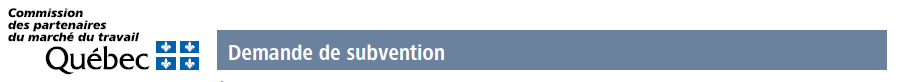 Évolution - CompétencesVolet Innovation et connaissanceAppel de projets Parcours Exploration Note – La forme masculine employée dans ce formulaire désigne aussi bien les femmes que les hommes lorsque le contexte s’y prête.Ce programme de subvention est offert par la Commission des partenaires du marché du travail (CPMT) et il est administré par le ministère de l’Emploi et de la Solidarité sociale (MESS).Le présent formulaire de demande de subvention, dûment rempli et signé, doit nous être transmis. Il doit être accompagné de tout autre document permettant de comprendre le projet rédigé conformément aux critères d’évaluation indiqués dans l’appel de projets. Le formulaire de demande de subvention est accessible sur le site Web de la Commission des partenaires du marché du travail (CPMT), à l’adresse courriel suivante : www.cpmt.gouv.qc.ca.Conformément à l’article 63.1 de la Loi sur l’accès aux documents des organismes publics et sur la protection des renseignements personnels (RLRQ, chapitre A-2.1), des mesures de sécurité sont appliquées pour assurer la protection des renseignements personnels communiqués dans le formulaire de demande de subvention ainsi que dans les documents requis.Avant de nous transmettre le formulaire et tout document requis, veuillez communiquer avec nous à l’adresse courriel partenaires@mtess.gouv.qc.ca. Nous vous indiquerons comment nous envoyer ces documents de façon sécuritaire.Liste des documents à fournir : Formulaire de demande de subvention Budget de la demande de subvention dans le gabarit Excel fourni Les soumissions ou les devis justifiant les montants qui ne constituent pas des salaires  L’échéancier du projet  Les lettres d’engagement des partenaires du projet (si des partenaires sont mentionnés, des lettres doivent le corroborer) Toute autre pièce justificative complétant le dossier de candidature.SECTION 1 – Renseignements sur l’organismeNom du promoteur admissible :      Nom du promoteur admissible :      Nom du promoteur admissible :      Numéro d’entreprise du Québec (NEQ) :      Numéro d’entreprise du Québec (NEQ) :      Numéro d’entreprise du Québec (NEQ) :      Type d’organisme :  Comité sectoriel de main-d’œuvre Association d’employeurs reconnue par la CPMT Association de travailleuses et de travailleurs légalement constitués Regroupement d’organismes du milieu communautaire ayant des représentantes et des représentants siégeant à la CPMT Organisme représentant l’ensemble des établissements d’enseignement publics ayant des représentantes et des représentants siégeant à la CPMT, soit la Fédération des centres de services scolaires du Québec, la Fédération des cégeps et le Bureau de coopération interuniversitaire Comité paritaire constitué à la suite d’un décret Mutuelle de formation reconnue par la CPMTType d’organisme :  Comité sectoriel de main-d’œuvre Association d’employeurs reconnue par la CPMT Association de travailleuses et de travailleurs légalement constitués Regroupement d’organismes du milieu communautaire ayant des représentantes et des représentants siégeant à la CPMT Organisme représentant l’ensemble des établissements d’enseignement publics ayant des représentantes et des représentants siégeant à la CPMT, soit la Fédération des centres de services scolaires du Québec, la Fédération des cégeps et le Bureau de coopération interuniversitaire Comité paritaire constitué à la suite d’un décret Mutuelle de formation reconnue par la CPMTType d’organisme :  Comité sectoriel de main-d’œuvre Association d’employeurs reconnue par la CPMT Association de travailleuses et de travailleurs légalement constitués Regroupement d’organismes du milieu communautaire ayant des représentantes et des représentants siégeant à la CPMT Organisme représentant l’ensemble des établissements d’enseignement publics ayant des représentantes et des représentants siégeant à la CPMT, soit la Fédération des centres de services scolaires du Québec, la Fédération des cégeps et le Bureau de coopération interuniversitaire Comité paritaire constitué à la suite d’un décret Mutuelle de formation reconnue par la CPMTAdresse :      Adresse :      Adresse :      Ville :      Code postal :      Code postal :      Téléphone :      Adresse du site Web :      Adresse du site Web :      Personne autorisée à présenter la demandePersonne autorisée à présenter la demandePersonne autorisée à présenter la demandeNom de famille, prénom :      Fonction :      Fonction :      Courriel :      Courriel :      Courriel :      Téléphone :      Poste :      Poste :      Personne responsable du projet Nom de famille, prénom Personne responsable du projet Nom de famille, prénom Personne responsable du projet Nom de famille, prénom Nom de famille, prénom :      Fonction :      Fonction :      Courriel :      Courriel :      Courriel :      Téléphone :      Téléphone :      Poste :      SECTION 2 – Renseignements sur le projet (Si vous manquez d’espace, utilisez l’annexe de ce formulaire.)Indiquez le nom du projet, la durée en mois et le montant de la subvention demandée.2.2 	Les objectifs de l’appel de projets (cochez les objectifs pertinents pour votre projet). Initier les publics cibles aux opportunités de carrière, aux parcours de formation et aux compétences nécessaires afin d'arrimer leurs choix aux besoins du marché du travail. Faire connaître la diversité des formations structurées disponibles telle que le Programme d’apprentissage en milieu de travail (PAMT). Favoriser le maintien et le développement de compétences qui sont en demande sur le marché du travail. Attirer et maintenir la main-d’œuvre en emploi et faciliter sa requalification.2.2.1 Précisez comment le projet permet de répondre aux objectifs cochés. À cet effet, décrivez votre projet, ses objectifs principaux, les activités proposées et les autres informations pertinentes.2.3 	Quel est le secteur, le métier ou la profession visée?Professions prioritaires Construction Éducation Filière Batterie Filières industrielles et scientifiques Génie Santé Science de la vie Services de garde Technologies de l’informationAutres professions/secteurs Secteur visé par un important manque de main-d’œuvre démontré et quantifiable Le métier/la profession visé fait partie des métiers et des professions en déficit, en léger déficit ou en équilibre de main-d’œuvre ou fait partie des métiers émergents pour lesquels il n’y a pas de diagnostic, selon le rapport État d’équilibre du marché du travail à courts et moyens termes : diagnostics pour 516 professions Le métier/la profession visé fait partie des professions en émergence dans le rapport Priorités de développement de compétences Autre (expliquez)2.4	Veuillez cocher le type de clientèles visées. Jeunes en formation initiale Travailleuses et travailleurs visant un rehaussement de leurs compétences ou une requalification  Travailleuses et travailleurs ayant un statut particulier (ex. : journalier, saisonnier, etc.)  Travailleuses et travailleurs dont la profession ou le métier est touché par les transformations du marché du travail (nouveaux métiers et nouvelles professions, métier ou profession dont les effectifs sont en diminution, pratiques ou outils en transformation) Personnes sans emploi Autre (précisez)2.5	Le projet vise-t-il des groupes sous-représentés sur le marché du travail?2.5	Le projet vise-t-il des groupes sous-représentés sur le marché du travail?2.5	Le projet vise-t-il des groupes sous-représentés sur le marché du travail?2.5	Le projet vise-t-il des groupes sous-représentés sur le marché du travail?2.5	Le projet vise-t-il des groupes sous-représentés sur le marché du travail?Groupes sous représentés visés (plusieurs cases peuvent être cochées)  Femmes  Premières Nations et Inuits  Personnes immigrantes  Personnes judiciarisées  Jeunes  Personnes handicapées  Québécois d’expression anglaise Personnes de 45 ans et plus Groupes sous représentés visés (plusieurs cases peuvent être cochées)  Femmes  Premières Nations et Inuits  Personnes immigrantes  Personnes judiciarisées  Jeunes  Personnes handicapées  Québécois d’expression anglaise Personnes de 45 ans et plus Groupes sous représentés visés (plusieurs cases peuvent être cochées)  Femmes  Premières Nations et Inuits  Personnes immigrantes  Personnes judiciarisées  Jeunes  Personnes handicapées  Québécois d’expression anglaise Personnes de 45 ans et plus Groupes sous représentés visés (plusieurs cases peuvent être cochées)  Femmes  Premières Nations et Inuits  Personnes immigrantes  Personnes judiciarisées  Jeunes  Personnes handicapées  Québécois d’expression anglaise Personnes de 45 ans et plus Groupes sous représentés visés (plusieurs cases peuvent être cochées)  Femmes  Premières Nations et Inuits  Personnes immigrantes  Personnes judiciarisées  Jeunes  Personnes handicapées  Québécois d’expression anglaise Personnes de 45 ans et plus 2.5.1 	Expliquez l’approche adoptée pour rejoindre ces groupes sous représentés visés.2.5.1 	Expliquez l’approche adoptée pour rejoindre ces groupes sous représentés visés.2.5.1 	Expliquez l’approche adoptée pour rejoindre ces groupes sous représentés visés.2.5.1 	Expliquez l’approche adoptée pour rejoindre ces groupes sous représentés visés.2.5.1 	Expliquez l’approche adoptée pour rejoindre ces groupes sous représentés visés.2.6	Formations qualifiantes ciblées2.6	Formations qualifiantes ciblées2.6	Formations qualifiantes ciblées2.6	Formations qualifiantes ciblées2.6	Formations qualifiantes ciblées Programme d’apprentissage en milieu de travail (PAMT)  Attestation d’études professionnelles (AEP)  Attestation d’études collégiales (AEC) Attestation de spécialisation professionnelle (ASP) Diplôme d’études professionnelles (DEP)  Diplôme d’études collégiales (DEC) Baccalauréat (BAC) Certificat universitaire  Diplôme d’études supérieures spécialisées (DESS) Maîtrise  Programme court ou microprogramme de niveau universitaire Programmes de formation offerts en apprentissage accru en milieu de travail Programme d’apprentissage en milieu de travail (PAMT)  Attestation d’études professionnelles (AEP)  Attestation d’études collégiales (AEC) Attestation de spécialisation professionnelle (ASP) Diplôme d’études professionnelles (DEP)  Diplôme d’études collégiales (DEC) Baccalauréat (BAC) Certificat universitaire  Diplôme d’études supérieures spécialisées (DESS) Maîtrise  Programme court ou microprogramme de niveau universitaire Programmes de formation offerts en apprentissage accru en milieu de travail Programme d’apprentissage en milieu de travail (PAMT)  Attestation d’études professionnelles (AEP)  Attestation d’études collégiales (AEC) Attestation de spécialisation professionnelle (ASP) Diplôme d’études professionnelles (DEP)  Diplôme d’études collégiales (DEC) Baccalauréat (BAC) Certificat universitaire  Diplôme d’études supérieures spécialisées (DESS) Maîtrise  Programme court ou microprogramme de niveau universitaire Programmes de formation offerts en apprentissage accru en milieu de travail Programme d’apprentissage en milieu de travail (PAMT)  Attestation d’études professionnelles (AEP)  Attestation d’études collégiales (AEC) Attestation de spécialisation professionnelle (ASP) Diplôme d’études professionnelles (DEP)  Diplôme d’études collégiales (DEC) Baccalauréat (BAC) Certificat universitaire  Diplôme d’études supérieures spécialisées (DESS) Maîtrise  Programme court ou microprogramme de niveau universitaire Programmes de formation offerts en apprentissage accru en milieu de travail Programme d’apprentissage en milieu de travail (PAMT)  Attestation d’études professionnelles (AEP)  Attestation d’études collégiales (AEC) Attestation de spécialisation professionnelle (ASP) Diplôme d’études professionnelles (DEP)  Diplôme d’études collégiales (DEC) Baccalauréat (BAC) Certificat universitaire  Diplôme d’études supérieures spécialisées (DESS) Maîtrise  Programme court ou microprogramme de niveau universitaire Programmes de formation offerts en apprentissage accru en milieu de travail2.7	Quels parcours de formation menant aux métiers et aux professions ciblez-vous? Si vous ciblez 	un seul parcours, expliquez pourquoi.2.7	Quels parcours de formation menant aux métiers et aux professions ciblez-vous? Si vous ciblez 	un seul parcours, expliquez pourquoi.2.7	Quels parcours de formation menant aux métiers et aux professions ciblez-vous? Si vous ciblez 	un seul parcours, expliquez pourquoi.2.7	Quels parcours de formation menant aux métiers et aux professions ciblez-vous? Si vous ciblez 	un seul parcours, expliquez pourquoi.2.7	Quels parcours de formation menant aux métiers et aux professions ciblez-vous? Si vous ciblez 	un seul parcours, expliquez pourquoi.SECTION 3 - Échéancier du projet et principales étapesSECTION 3 - Échéancier du projet et principales étapesSECTION 3 - Échéancier du projet et principales étapesSECTION 3 - Échéancier du projet et principales étapesSECTION 3 - Échéancier du projet et principales étapes3.1	Indiquez les différentes étapes de réalisation du projet. 3.1	Indiquez les différentes étapes de réalisation du projet. 3.1	Indiquez les différentes étapes de réalisation du projet. 3.1	Indiquez les différentes étapes de réalisation du projet. 3.1	Indiquez les différentes étapes de réalisation du projet. ÉtapesÉtapesDescriptionÉchéancierÉchéancier3.2	Indiquez les noms des partenaires associés au projet avec une lettre d’engagement. 	Décrivez leur rôle respectif dans le projet.3.2	Indiquez les noms des partenaires associés au projet avec une lettre d’engagement. 	Décrivez leur rôle respectif dans le projet.3.2	Indiquez les noms des partenaires associés au projet avec une lettre d’engagement. 	Décrivez leur rôle respectif dans le projet.3.2	Indiquez les noms des partenaires associés au projet avec une lettre d’engagement. 	Décrivez leur rôle respectif dans le projet.3.2	Indiquez les noms des partenaires associés au projet avec une lettre d’engagement. 	Décrivez leur rôle respectif dans le projet.Partenaire, collaborateurRôle dans le projetRôle dans le projetRôle dans le projetContribution financière le cas échéant3.3 	Indiquez le rôle de coordination du porteur et celui des partenaires du projet.SECTION 4 – Coûts liés au projet(La grille budgétaire détaillée doit être complétée dans le gabarit Excel fourni)SECTION 5 – Résultats attendus et critères d’évaluation5.1	Identifiez les résultats attendus, les indicateurs, les cibles quantitatives mesurables et les 	cibles qualitatives observables.5.2 	Expliquez les méthodes appliquées pour obtenir ces résultats. Quels outils allez-vous 	utiliser?5.3 	Expliquez en quoi votre organisme a la capacité de réaliser ce projet.5.4 	Indiquez le nombre de personnes pouvant bénéficier du projet. Le cas échéant, ventilez 	les participants selon les groupes sous-représentés visés (femmes, Premières Nations et 	Inuits, personnes immigrantes, personnes judiciarisées, jeunes, personnes handicapées, 	Québécois d’expression anglaise, personnes de 45 ans et plus).5.5	Identifiez les livrables prévus.SECTION 6 – Documents à fournir  Nom, PrénomFonctionSignatureDateANNEXE – Renseignements additionnels (Au besoin, utilisez cet espace pour ajouter de l’information aux sections du formulaire. Faites précéder les renseignements du numéro de la section visée.)